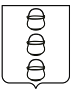 ГЛАВА
 ГОРОДСКОГО ОКРУГА КОТЕЛЬНИКИ
 МОСКОВСКОЙ ОБЛАСТИПОСТАНОВЛЕНИЕ28.08.2020  №  612 - ПГг. КотельникиО внесении изменений в постановление главы городского округа Котельники от 20.09.2019 № 667-ПГ «Об утверждении муниципальной программы «Цифровое муниципальное образование»» и досрочном завершении реализации муниципальной программы городского округа Котельники Московской области «Цифровой городской округ Котельники» на 2018-2022Руководствуясь статьей 179 Бюджетного кодекса Российской Федерации, Федеральным законом от 06.10.2003 № 131-ФЗ «Об общих принципах организации местного самоуправления в Российской Федерации», постановлением главы городского округа Котельники Московской области от 02.07.2014 № 606-ПГ «Об утверждении порядка разработки, реализации и оценки эффективности муниципальных программ городского округа Котельники Московской области» (в редакции постановления администрации городского округа Котельники Московской области от 07.09.2015 № 639-ПА, от 29.01.2016 № 140-ПА, от 24.06.2016 № 1563-ПА, от 27.12.2016 № 2551-ПА и постановлений главы городского округа Котельники Московской области от 24.11.2017 № 633-ПГ, от 13.09.2018 № 792-ПГ), в связи с актуализацией показателей муниципальных программ, постановляю:1. Внести в постановление главы городского округа Котельники Московской области от 20.09.2019 № 667-ПГ «Об утверждении муниципальной программы «Цифровое муниципальное образование»» и досрочном завершении реализации муниципальной программы городского округа Котельники Московской области «Цифровой городской округ Котельники» на 2018-2022 (далее – постановление) в редакции постановления главы городского округа Котельники Московской области от 28.01.2020 № 41 – ПГ, от 10.03.2020 № 144-ПГ, от 19.05.2020 № 332-ПГ следующие изменения:1.1. Паспорт подпрограммы «Снижение административных барьеров, повышение качества и доступности предоставления государственных и муниципальных услуг, в том числе на базе многофункциональных центров предоставления государственных и муниципальных услуг» на 2020-2024 годы изложить в новой редакции (Приложение № 1 к настоящему постановлению).1.2. Приложение №1 к подпрограмме «Снижение административных барьеров, повышение качества и доступности предоставления государственных и муниципальных услуг, в том числе на базе многофункциональных центров предоставления государственных и муниципальных услуг» на 2020-2024 годы «Планируемые результаты реализации подпрограммы «Снижение административных барьеров, повышение качества и доступности предоставления государственных и муниципальных услуг, в том числе на базе многофункциональных центров предоставления  государственных и муниципальных услуг» на 2020-2024 годы изложить в новой редакции (Приложение № 2 к настоящему постановлению).2. Отделу информационного обеспечения управления внутренней политики МКУ «Развитие Котельники» обеспечить официальное опубликование настоящего постановления в газете «Котельники Сегодня» и размещение на Интернет-портале администрации городского округа Котельники Московской области в сети интернет.3. Контроль за исполнением настоящего постановления оставляю за собой.Глава городского округа Котельники Московской области 						С.А. ЖигалкинПриложение № 1к постановлению главы городского округа Котельники Московской области от 28.08.2020  №  612 - ПГПаспорт подпрограммы «Снижение административных барьеров, повышение качества и доступности предоставления государственных и муниципальных услуг, в том числе на базе многофункциональных центров предоставления государственных и муниципальных услуг» на 2020-2024 годыЗаместитель начальника управления –начальник отдела автоматизации и информационно-коммуникационных технологий                                                                                						А.Д. АвдеевПриложение № 2к постановлению главы городского округа Котельники Московской области от 28.08.2020  №  612 - ПГПланируемые результаты реализации подпрограммы «Снижение административных барьеров, повышение качества и доступности предоставления государственных и муниципальных услуг, в том числе на базе многофункциональных центров                                                               предоставления государственных и муниципальных услуг» на 2020-2024 годыЗаместитель начальника управления –начальник отдела автоматизации и информационно-коммуникационных технологий  												  А.Д. АвдеевМуниципальный заказчик подпрограммыМуниципальный заказчик подпрограммыАдминистрация городского округа Котельники Московской области Администрация городского округа Котельники Московской области Администрация городского округа Котельники Московской области Администрация городского округа Котельники Московской области Администрация городского округа Котельники Московской области Администрация городского округа Котельники Московской области Администрация городского округа Котельники Московской области Администрация городского округа Котельники Московской области Источники финансирования подпрограммы по годам реализации и главным распорядителям бюджетных средств, в том числе по годам:Главный распорядитель бюджетных средств (далее – ГРБС)Главный распорядитель бюджетных средств (далее – ГРБС)Источник финансированияРасходы (тыс. рублей)Расходы (тыс. рублей)Расходы (тыс. рублей)Расходы (тыс. рублей)Расходы (тыс. рублей)Расходы (тыс. рублей)Источники финансирования подпрограммы по годам реализации и главным распорядителям бюджетных средств, в том числе по годам:Главный распорядитель бюджетных средств (далее – ГРБС)Главный распорядитель бюджетных средств (далее – ГРБС)Источник финансирования2020 год2021 год2022 год2023 год2024 годИтогоИсточники финансирования подпрограммы по годам реализации и главным распорядителям бюджетных средств, в том числе по годам:Снижение административных барьеров, повышение качества и доступности предоставления государственных и муниципальных услуг, в том числе на базе многофункциональных центров предоставления государственных и муниципальных услугСнижение административных барьеров, повышение качества и доступности предоставления государственных и муниципальных услуг, в том числе на базе многофункциональных центров предоставления государственных и муниципальных услугВсего, в том числе:50 86050 00050 00050 00050 000250 864Источники финансирования подпрограммы по годам реализации и главным распорядителям бюджетных средств, в том числе по годам:Снижение административных барьеров, повышение качества и доступности предоставления государственных и муниципальных услуг, в том числе на базе многофункциональных центров предоставления государственных и муниципальных услугСнижение административных барьеров, повышение качества и доступности предоставления государственных и муниципальных услуг, в том числе на базе многофункциональных центров предоставления государственных и муниципальных услугсредства бюджета Московской области5130000517Источники финансирования подпрограммы по годам реализации и главным распорядителям бюджетных средств, в том числе по годам:Снижение административных барьеров, повышение качества и доступности предоставления государственных и муниципальных услуг, в том числе на базе многофункциональных центров предоставления государственных и муниципальных услугСнижение административных барьеров, повышение качества и доступности предоставления государственных и муниципальных услуг, в том числе на базе многофункциональных центров предоставления государственных и муниципальных услугсредства бюджета муниципального образования Московской области50 34750 00050 00050 00050 000250 347Источники финансирования подпрограммы по годам реализации и главным распорядителям бюджетных средств, в том числе по годам:Снижение административных барьеров, повышение качества и доступности предоставления государственных и муниципальных услуг, в том числе на базе многофункциональных центров предоставления государственных и муниципальных услугСнижение административных барьеров, повышение качества и доступности предоставления государственных и муниципальных услуг, в том числе на базе многофункциональных центров предоставления государственных и муниципальных услугвнебюджетные источники000000Планируемые результаты реализации подпрограммыПланируемые результаты реализации подпрограммыПланируемые результаты реализации подпрограммыПланируемые результаты реализации подпрограммыПланируемые результаты реализации подпрограммы2020 год2021 год2022 год2023 год2024 годДоля граждан, имеющих доступ к получению государственных и муниципальных услуг по принципу «одного окна» по месту пребывания, в том числе в МФЦДоля граждан, имеющих доступ к получению государственных и муниципальных услуг по принципу «одного окна» по месту пребывания, в том числе в МФЦДоля граждан, имеющих доступ к получению государственных и муниципальных услуг по принципу «одного окна» по месту пребывания, в том числе в МФЦДоля граждан, имеющих доступ к получению государственных и муниципальных услуг по принципу «одного окна» по месту пребывания, в том числе в МФЦДоля граждан, имеющих доступ к получению государственных и муниципальных услуг по принципу «одного окна» по месту пребывания, в том числе в МФЦ100 %100 %100 %100 %100 %Уровень удовлетворенности граждан качеством предоставления государственных и муниципальных услугУровень удовлетворенности граждан качеством предоставления государственных и муниципальных услугУровень удовлетворенности граждан качеством предоставления государственных и муниципальных услугУровень удовлетворенности граждан качеством предоставления государственных и муниципальных услугУровень удовлетворенности граждан качеством предоставления государственных и муниципальных услуг94,6 %96,2 %96,2 % 96,2 %96,2 %Среднее время ожидания в очереди для получения государственных (муниципальных) услугСреднее время ожидания в очереди для получения государственных (муниципальных) услугСреднее время ожидания в очереди для получения государственных (муниципальных) услугСреднее время ожидания в очереди для получения государственных (муниципальных) услугСреднее время ожидания в очереди для получения государственных (муниципальных) услуг11,5 минут3,2 минут3,2 минут3,2 минут3,2 минутДоля заявителей МФЦ, ожидающих в очереди более 11,5 минутДоля заявителей МФЦ, ожидающих в очереди более 11,5 минутДоля заявителей МФЦ, ожидающих в очереди более 11,5 минутДоля заявителей МФЦ, ожидающих в очереди более 11,5 минутДоля заявителей МФЦ, ожидающих в очереди более 11,5 минут1%0000Выполнение требований комфортности и доступности МФЦ Выполнение требований комфортности и доступности МФЦ Выполнение требований комфортности и доступности МФЦ Выполнение требований комфортности и доступности МФЦ Выполнение требований комфортности и доступности МФЦ 100%100%100%100%100%№ п/пПоказатель реализации мероприятий подпрограммыТип показателяЕдиница измеренияЗначение базового показателя(на начало реализации подпрограммы)2019 г.Планируемое значение показателя по годам реализацииПланируемое значение показателя по годам реализацииПланируемое значение показателя по годам реализацииПланируемое значение показателя по годам реализацииПланируемое значение показателя по годам реализацииНомер основного мероприятия в перечне мероприятий подпрограммы№ п/пПоказатель реализации мероприятий подпрограммыТип показателяЕдиница измеренияЗначение базового показателя(на начало реализации подпрограммы)2019 г.2020 год2021 год2022 год2023 год2024 годНомер основного мероприятия в перечне мероприятий подпрограммы12345678910111Доля граждан, имеющих доступ к получению государственных и муниципальных услуг по принципу «одного окна» по месту пребывания, в том числе в МФЦ*указпроцент10010010010010010032Уровень удовлетворенности граждан качеством предоставления государственных и муниципальных услуг*указпроцент96,294,696,296,296,296,21,23Среднее время ожидания в очереди для получения государственных (муниципальных) услуг*указминута3,211,53,23,23,23,224Доля заявителей МФЦ, ожидающих в очереди более 11,5 минутотраслевойпроцент-1000025Выполнение требований комфортности и доступности МФЦ  отраслевойпроцент97,9100 1001001001002